 		  PŘIHLÁŠKA NA LETNÍ SKAUTSKÝ TÁBOR 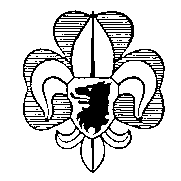 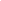 Pořadatel: Přihlašuji závazně svého syna/dceru ____________________________________________, r.č.  ______________________, bydliště ______________________________________ na letní stanový tábor 33. oddílu Šíp v Přebudově u Nepomuka od 3. 7. 2021 do 17. 7. 2021. Vedení tábora a zdravotníkovi sděluji, že dítě prodělalo tyto závažnější nemoci: ___________________________________________________________________________a upozorňuji u svého dítěte na:___________________________________________________________________________Podpisem na přihlášce rodiče potvrzují, že byli seznámeni a souhlasí s následujícími podmínkami:a) Vyplněná, podepsaná přihláška a vyplněný a lékařem potvrzený posudek o zdravotní způsobilosti dítěte musí být odevzdány nejpozději do 15. 6. 2021 spolu s potvrzením o zadání platebního příkazu nebo předložením kontrolního útržku složenky nebo potvrzení o platbě v hotovosti.b) Výše poplatku činí 3.500,- Kč na člena oddílu. Podle příslušných předpisů může na tábor přispět odborová organizace, zaměstnavatel či sociální odbor okresního úřadu. Podpisem přihlášky nebo uhrazením částky projevujete souhlas s těmito podmínkami.c) Poplatek musí být odeslán složenkou či bankovním převodem a potvrzení o tom musí být předloženo ke kontrole při odevzdání přihlášky.d) Na účastníky tábora se vztahuje schválený táborový řád a denní režim.e)  	/ I / Nakládání s osobními údajiSprávce osobních údajůSprávcem osobních údajů účastníka akce je Junák - český skaut, z. s., sídlem v Praze, IČO 00 40 94 30 (dále jen Junák) a Junák – český skaut, středisko 5. Květen Plzeň, z. s., IČO 49 77 79 71 (dále jen organizační jednotka) jako společní správci osobních údajů (dále jen Správci).Účel a rozsah zpracování osobních údajůOsobní údaje jsou zpracovány v souladu s Nařízením Evropského parlamentu a Rady 2016/679 (tzv. GDPR, dále jen Nařízení) a zákonem č. 101/2000 Sb., o ochraně osobních údajů, ve znění pozdějších předpisů (dále jen Zákon). Správci osobní údaje zpracovávají v rozsahu nezbytném pro pořádání akce v rámci výkonu oprávněné činnosti spolku, a to konkrétně pro následující účel:evidence účastníků akcí pořádaných Junákem či jeho organizační jednotkou (která je pobočným spolkem Junáka ve smyslu Občanského zákoníku),dokumentace a propagace své činnosti,kontaktování účastníka a jeho zákonných zástupců při zajištění činností v souvislosti s pořádáním akce a účasti osob na ní,poskytnutí údajů požadovaných po Junáku orgány veřejné správy při čerpání finančních prostředků z jejich rozpočtů nebo při plnění povinností vyplývajících z právních předpisů.Správci zpracovávají o každém účastníkovi akce tyto osobní údaje:identifikační údaje – jméno, příjmení, datum narození, rodné číslo, údaj o pohlaví, trvalé bydliště, fotografie;kontaktní údaje – kontaktní adresa, telefon, e-mail a další obdobné údaje;běžné podobizny, obrazové snímky, obrazové a zvukové záznamy (tedy fotografie a videa), vznikající při dokumentaci činnosti na akci pro vnitřní potřeby spolku;údaje o zákonných zástupcích – jméno, příjmení, titul, kontaktní adresa, telefon, e-mail, a podobné údaje;údaje o zdravotním stavu, další údaje související s akcí – plavecké, tělesné a jiné schopnosti a dovednosti, zdravotní pojišťovna, škola a podobné údaje.Správci zpracovávají o účastnících akce, u kterých k tomu zákonný zástupce udělil samostatný souhlas, i tyto údaje:další podobizny, obrazové snímky, obrazové a zvukové záznamy (tedy fotografie a videa), sloužící k dokumentaci činnosti a propagaci akce nad rámec vnitřní potřeby spolku;kontaktní údaje pro marketingové a další informační účely (např. zasílání informací o dalších nabídkách a produktech, oznámení a pozvánek nad rámec účasti na akci).Správci zpracovávají i údaje o zdravotním stavu (bod e), které Nařízení označuje jako „citlivé údaje“. Jedná se o údaje nezbytné pro posouzení zdravotního stavu účastníka pro účast na akci, slouží k preventivní ochraně zdraví účastníka a též jako informace pro ošetřujícího lékaře. Citlivé údaje mají k dispozici pouze činovníci přímo se podílející na akci a jsou zpracovávány výhradně po dobu akce. Pro zpracování citlivých údajů potřebuje Junák výslovný souhlas, tento souhlas může být kdykoliv odvolán.Výše uvedené osobní údaje účastníka akce jsou zpracovávány na základě souhlasu a také z jiných právních titulů - zejména na základě právní povinnosti (vést účetnictví apod.).Podmínky zpracování, informace o zpracovávání a práva subjektu údajůZpracování osobních údajů v Junáku je dále upraveno Směrnicí pro nakládání s osobními údaji a dalšími vnitřními předpisy (dostupné na www.skaut.cz/spisovna), aby tak byla zajištěna jejich ochrana před zneužitím. Osobní údaje mohou být zpracovávány kromě Správců i jimi pověřenými zpracovateli, a to za použití manuálních a automatizovaných způsobů zpracování. Osobní údaje mohou být dále zpřístupněny všem organizačním jednotkám Junáka, uvedeným v rejstříku spolků u Městského soudu v Praze (dostupný také na www.justice.cz), přičemž budou zpřístupněny pouze těm činovníkům Junáka, kteří je potřebují pro výkon své funkce.Zákonný zástupce je povinen o účastníkovi poskytnout úplné a pravdivé údaje identifikační a kontaktní, relevantní údaje o zdravotním stavu a identifikační a kontaktní údaje o alespoň jednom zákonném zástupci. Poskytnutí těchto údajů je nezbytné pro činnost Správců ve vztahu k  účastníkovi po dobu  přípravy a realizace akce. V případě neposkytnutí těchto údajů účastník nemůže být na akci přijat. Poskytnutí ostatních osobních údajů je dobrovolné. Souhlas s bodem f) a g) je možné odvolat pro konkrétní záznam či obecně aniž by to byl důvod k neúčasti na akci.Na základě písemné žádosti je Junák povinen poskytnout účastníkovi (případně za něj jeho zákonnému zástupci) informace o osobních údajích o něm zpracovávaných, a to jednou za kalendářní rok bezplatně, jinak kdykoli za přiměřenou úhradu.Pokud se zákonný zástupce domnívá, že jakýkoli Správce, zpracovatel či další příjemce provádí zpracování osobních údajů v rozporu s ochranou soukromého a osobního života nebo v rozporu s Nařízením, zejména jsou-li osobní údaje nepřesné s ohledem na účel jejich zpracování, může: (i) požádat Správce, zpracovatele či dalšího příjemce o vysvětlení; (ii) požádat, aby jakýkoli Správce, zpracovatel či další příjemce odstranil takto vzniklý stav; (iii) obrátit se s podnětem na Úřad pro ochranu osobních údajů; (iv) požadovat opravu osobních údajů v souladu s Nařízením; (v) v případě použití údajů pro marketingové a informační účely má člen, resp. jeho zákonný zástupce právo vznést ke Správci námitku.V případě potřeby předání osobních údajů do státu mimo Evropskou unii (např. z důvodu účasti na zahraniční akci mimo EU pořádané zahraničním partnerem Junáka), je postupováno individuálně a účastník je pro takový případ požádán o udělení zvláštního souhlasu.Účastník resp. zákonný zástupce má právo na přenositelnost těchto údajů a na právo na výmaz těchto údajů v souladu s Nařízením. Dále má právo dostat odpověď na svou žádost bez zbytečného odkladu, v každém případě do jednoho měsíce od obdržení žádosti Správcem.Doba zpracovávání osobních údajůOsobní údaje jsou zpracovávány po dobu přípravy a trvání akce. S ohledem na více jak stoletou existenci skautské organizace, z důvodu uchovávání historie skautingu a důvodů uvedených dále, je možné Správci udělit souhlas se zpracováním vybraných údajů i po skončení akce a uplynutí dalších zákonných důvodů. Souhlas je možné vyznačit zaškrtnutím příslušného políčka uvedeného níže. Zákonný zástupce účastníka tím dává Správcům souhlas se zpracováváním osobních údajů účastníka v rozsahu bodů a) až d), případně f) a g) výše a to po dobu, po kterou budou tyto údaje relevantní ve vztahu k níže vymezeným účelům, nejdéle však po dobu 50 let po skončení akce. Správci budou zpracovávat tyto osobní údaje za účelem:informování účastníka o akcích a projektech organizovaných Junákem nebo jeho organizačními jednotkami,ochrany oprávněných zájmů Junáka a jeho organizačních jednotek.I v případě, že zákonný zástupce nedal souhlas se zpracováním osobních údajů po skončení akce, některé údaje jsou Správci zpracovávány i po skončení akce na základě právních povinností, a to po dobu, která je stanovena právními předpisy./ II / Prohlášení a souhlasVyplněním a podpisem této přihlášky dává zákonný zástupce Správci souhlas se zpracováváním osobních údajů účastníka v souladu s Nařízením.Zákonný zástupce:souhlasí s výše uvedeným způsobem zpracování osobních údajů účastníka a jeho zákonných zástupců po dobu přípravy a realizace akce,výslovně souhlasí se zpracováním osobních údajů o zdravotním stavu účastníka,souhlasí v rámci běžné dokumentace činnosti na akci pro vnitřní potřeby spolku s pořizováním a použitím fotografií a audiovizuálních materiálů zachycujících účastníka jednotlivě, případně ve skupině s dalšími osobami,se zavazuje poskytovat včas úplné, přesné a pravdivé údaje potřebné pro činnost účastníka na akci,prohlašuje, že se seznámil se svými právy a právy účastníka v souvislosti se zpracováváním osobních údajů, včetně práva na odvolání souhlasu ke zpracování osobních údajů.Zákonný zástupce navíc (při zaškrtnutí níže uvedených možností): Souhlasí s výše uvedeným způsobem zpracování osobních údajů účastníka a jeho zákonných zástupců i po skončení akce.Souhlasí také s pořizováním a použitím fotografií a audiovizuálních materiálů zachycujících člena pro účel propagace činnosti a akce také na veřejně dostupných nástěnkách, webových stránkách organizace a obdobných místech, sociálních sítích (např. Facebook, Instagram apod.). Souhlasí s použitím osobních údajů pro další marketingové a informační účely.g) Rodiče mají právo na vyžádání nahlédnout do táborové dokumentace, včetně vyúčtování tábora.h) V případě neúčasti dítěte na části tábora bude pořadatelem vrácena částka 90 Kč/den na základěžádosti plátce podané do 14 dní po skončení tábora.i) Po dobu konání tábora rodiče souhlasí s poskytováním informací o zdravotním stavu jejich nezletilého dítěte ve smyslu ustanovení § 31 zákona č. 372/2011 Sb., o zdravotních službách ve znění pozdějších předpisů zdravotníku tábora nebo jiné zletilé osobě doprovázející dítě k lékaři.j) Rodiče berou na vědomí, že pořadatel nenese odpovědnost za elektroniku, kterou mají účastníci tábora s sebou (mobilní telefon, fotoaparát apod.)V _____________ dne _____________		Podpis rodičů ______________________Vyjádření ošetřujícího lékaře:Potvrzuji, že zdravotní stav dítěte umožňuje účast na letním stanovém skautském táboře. Podle záznamů ošetřujícího lékaře uvádím, že dítě mělo tyto nemoci:______________________________________________________________________________________________________________________________________________________Bylo řádně očkováno proti: _____________________________________________________Bylo dítě očkováno proti encefalitidě? 	Ano – NeUpozorňuji na sérum (druh), které obdrželo (dne): _____________________________________________________________________________________________________________Upozorňuji na tyto alergie dítěte: ________________________________________________V ______________ dne _______________		___________________________         razítko a podpis lékaře